PielikumsDobeles novada domes 2024. gada 28. martalēmumam Nr.97/4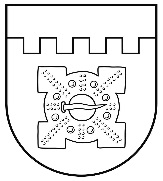 LATVIJAS REPUBLIKADOBELES NOVADA DOMEBrīvības iela 17, Dobele, Dobeles novads, LV-3701Tālr. 63707269, 63700137, 63720940, e-pasts dome@dobele.lvAPSTIPRINĀTSar Dobeles novada domes2024. gada 28. martalēmumu Nr.97/4NOLIKUMS “Grozījumi nolikumā “Par finansiāla atbalsta piešķiršanas kārtību kultūras projektiem Dobeles novadā”Izdots saskaņā ar Pašvaldību likuma 4. panta pirmās daļas 5. punktu, 50.panta pirmo daļuIzdarīt Dobeles novada domes 2023. gada 23. februāra nolikumā “Par finansiāla atbalsta piešķiršanas kārtību kultūras projektiem Dobeles novadā” (turpmāk – nolikums) šādus grozījumus:Izteikt nolikuma 20. 1 punktu šādā redakcijā: “20.1	Finansējuma saņēmējam ir pienākums iesniegt Pārvaldei jebkuras izmaiņas Projekta izpildes gaitā pirms to veikšanas. Izmaiņu saskaņošanu veic Komisija.”Aizstāt nolikuma 21. punktā vārdu “Pārvaldes” ar vārdu “Komisijas”.Izteikt nolikuma 22. punktu šādā redakcijā:“22. Pārvaldei ir tiesības pieprasīt papildu informāciju par projekta realizācijas gaitu un rezultātiem, kā arī kontrolēt piešķirtā finansiālā atbalsta izlietojumu. Gadījumā, ja tiek konstatēts, ka finansiālais atbalsts ir izlietots neatbilstoši plānotajām aktivitātēm, Pārvalde rosina Komisijai lemt par piešķirtā finansējuma pilnīgu vai daļēju atmaksu. ”Domes priekšsēdētājs			I.Gorskis